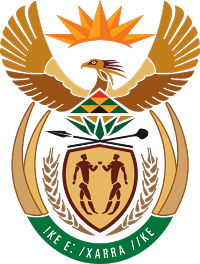 MINISTRY FOR COOPERATIVE GOVERNANCE AND TRADITIONAL AFFAIRSREPUBLIC OF SOUTH AFRICANATIONAL ASSEMBLYQUESTION FOR WRITTEN REPLYQUESTION NUMBER 2015/4251DATE OF PUBLICATION: 30 NOVEMBER 20154251.	Mr B R Topham (DA) to ask the Minister of Cooperative Governance and Traditional Affairs:(1)	Whether the Ekurhuleni Metropolitan Municipality in Gauteng has been approached by Rand Water to assist in installing a telemetry system at all its reservoirs; if not, what is the position in this regard; if so, (a) on what date was the specified municipality approached and (b) what was the response of the specified municipality;(2)	(a) what has he found it would cost to install a telemetry system at all the reservoirs in the Ekurhuleni metro and (b) by when could this be done?									NW5129EReply:This information has been requested from the Ekurhuleni Metropolitan Municipality and will be communicated to the Honorable Member when it is available.